附件2浙江工商大学杭州商学院引进人才待遇一览表人才通道类别二、待遇标准1.常规制通道人员待遇标准事业编制：给予事业编制。住房待遇：根据人才类别提供购房补贴（50 - 100 万）或90 - 140 m2以上的桐庐住房（市场价约110 - 180 万，可拥有完全自主产权）。若夫妻双方同为引进人才，购房补贴在就高发放的基础上再上浮30%。另行设立人才津贴：取得的科研成果额外享受学院提供的科研奖励政策，同时可申请人才津贴，此两项为工资体系之外的专项津贴。 配偶工作、子女就学：可协助解决配偶工作；子女就学可安排在桐庐优质公办教学机构。2.年薪制通道人员待遇标准三、人才类别及聘任条件人才通道类别事业编制科研任务科研奖励常规制通道给予事业编制无硬性科研任务考核指标取得的科研成果额外奖励年薪制通道无事业编制聘期内需完成相应科研任务取得的科研成果额外奖励类别科研启动费一次性生活补贴住房待遇住房待遇服务期类别科研启动费一次性生活补贴赠房或自购房补贴服务期特别优秀或急需人才（含柔性引进）一人一议，特事特办一人一议，特事特办一人一议，特事特办一人一议，特事特办一人一议，特事特办富春学者20-50万元45万元140㎡及以上100万元10年学科带头人10-30万元30万元120-140㎡70万元10年优秀博士6-10万元18万元90-120㎡50万元10年普通博士3-5万元8万元/提供过渡房（2年）5年类别科研启动费过渡期租房补贴（6个月）年薪服务期特别优秀或急需人才（含柔性引进）一人一议，特事特办一人一议，特事特办一人一议，特事特办一人一议，特事特办富春学者20-50万元2000 元/月 或 提供过渡房50-60万元原则上6年为一个聘期，每3年考核一次学科带头人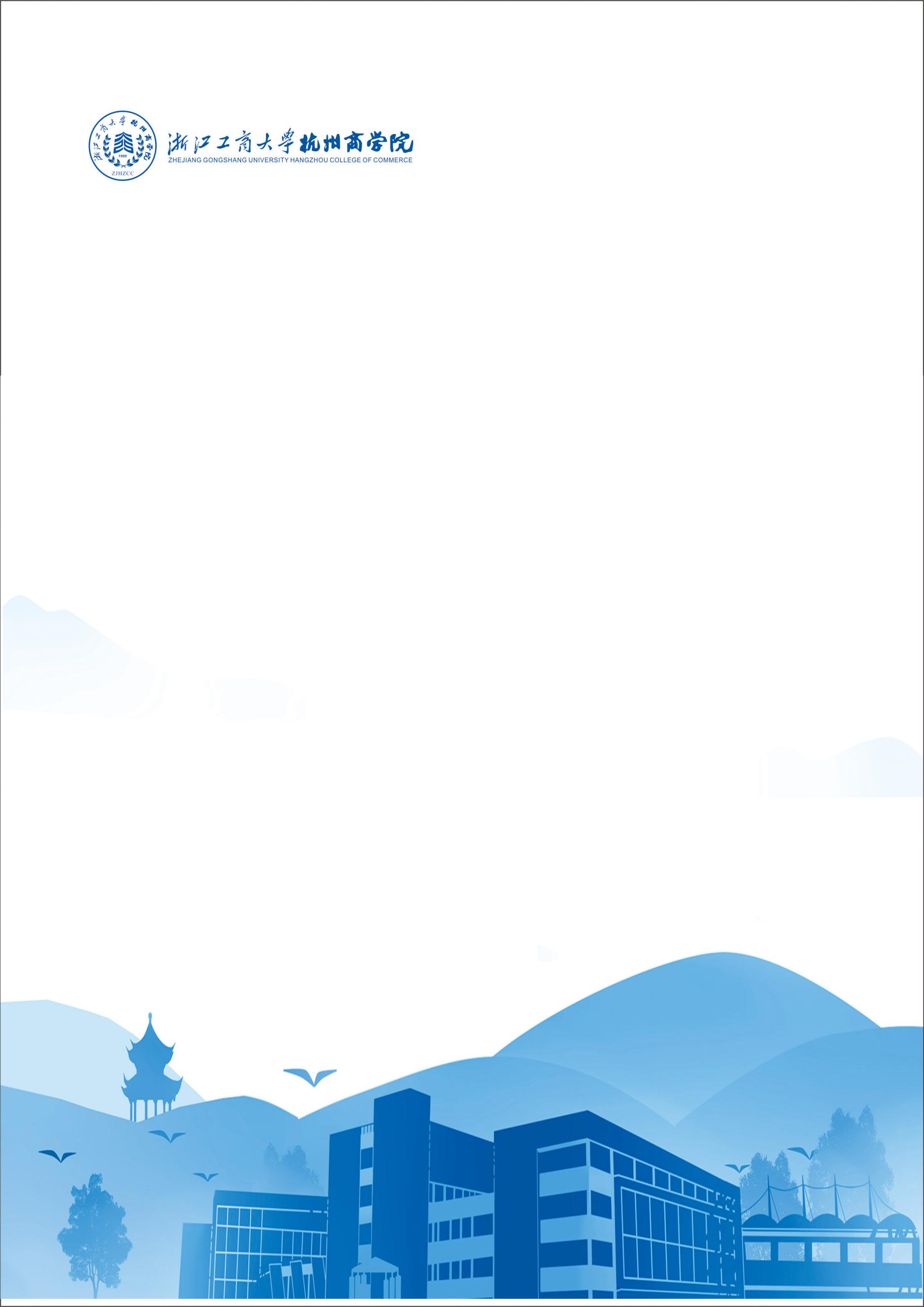 10-30万元2000 元/月 或 提供过渡房30-40万元原则上6年为一个聘期，每3年考核一次优秀博士6-10万元2000 元/月 或 提供过渡房25-35万元原则上6年为一个聘期，每3年考核一次普通博士3-5万元2000 元/月 或 提供过渡房15-20万元原则上6年为一个聘期，每3年考核一次类别基本条件业务条件A类：“富春学者”在某一领域具有较高学术造诣和在国内有较大学术影响的杰出人才。1. 政治素质高，爱国守法，爱岗敬业；2. 具有承担高级别、高水平科研项目的能力；3. 具有正高专业技术职称和博士以上学位；4. 年龄一般不超过50周岁，身体健康。1. 人文社科类、理工类人才应满足以下条件中的两条：（1）近三年主持过国家级科研项目；（2）近三年获得过省部级二等以上教学或科研成果奖（排名第一）；（3）近三年在一级学术刊物上以第一作者名义发表过5篇（含）以上学术论文（含被 SCI、SSCI 收录的论文）。2. 外语类人才应满足以下条件中的两条：（1）近三年主持过一项以上省部级科研项目，或获得省部级二等以上教学或科研成果奖（排名第一）；（2）近三年以第一作者名义在一级学术刊物上发表过2篇（含）以上学术论文，或在海外学术刊物上发表过4篇（含）以上学术论文；（3）近三年以第一作者名义出版过专著。3. 艺术类人才应满足以下条件中的两条：（1）近三年主持过省部级以上科研项目；（2）近三年获得过省部级二等以上教学或科研成果奖（排名第一），或作品在全国美展展出；（3）近三年以第一作者名义在艺术类核心刊物上发表过3篇（含）以上学术论文。B类：学科带头人学术思想活跃，科研能力强，有创新精神，在某一领域取得公认的学术成果，在国内有较高知名度，具有较好的学术发展潜力。1. 政治素质高，爱国守法，爱岗敬业；2. 具有较强的学科组织管理能力；3. 具有副高及以上专业技术职称和博士及以上学位；4. 年龄一般不超过45周岁，身体健康。应满足以下条件中的两条：1. 近三年主持过省部级以上科研项目；2. 获得省部级以上教学或科研成果奖（排名第一）；3. 近三年以第一作者名义在一级学术刊物上发表过学术论文工科类要求3篇（含）以上，其他类要求2篇（含）以上。C类：优秀博士本人研究方向属于本学科前沿，具有良好的发展潜力，能胜任我院核心课程讲授的学术骨干。1. 政治素质高，爱国守法，爱岗敬业；2. 具有博士学位；3. 年龄一般不超过40周岁，身体健康。1. 工科类要求近三年以第一作者名义在一级学术刊物上发表过2篇（含）以上学术论文；2. 其他类要求近三年以第一作者名义在一级学术刊物上发表过2篇（含）以上学术论文，或在一级学术刊物上发表过1篇、核心学术刊物上发表过 2篇（含）以上学术论文。D类：普通博士1. 政治素质高，爱国守法，爱岗敬业；2. 具有博士学位；3. 年龄一般不超过35周岁，身体健康。有稳定的研究方向，作为主要参与者参与过课题研究并发表过学科高质量的科研论文或具有海外经历的博士、博士后，具备做教师的基本素质和科学研究的发展能力。紧缺专业人才可适当放宽引进要求。紧缺专业人才可适当放宽引进要求。紧缺专业人才可适当放宽引进要求。